АДМИНИСТРАЦИЯ НОВОГОРЕНСКОГО СЕЛЬСКОГО ПОСЕЛЕНИЯКОЛПАШЕВСКОГО РАЙОНА ТОМСКОЙ ОБЛАСТИПОСТАНОВЛЕНИЕ19.02.2016                                                                           	№ 7  Об утверждении Порядка формирования, утверждения и ведения планов закупок товаров, работ, услуг для обеспечения нужд муниципального образования «Новогоренского сельского поселения»В соответствии со статьей 17 Федерального закона от 05.04.2013 N 44-ФЗ "О контрактной системе в сфере закупок товаров, работ, услуг для обеспечения государственных и муниципальных нужд", постановлением Правительства Российской Федерации от 21.11.2013 N 1043 "О требованиях к формированию, утверждению и ведению планов закупок товаров, работ, услуг для обеспечения нужд субъекта Российской Федерации и муниципальных нужд, а также требованиях к форме планов закупок товаров, работ, услуг"ПОСТАНОВЛЯЮ:1. Утвердить Порядок формирования, утверждения и ведения планов закупок товаров, работ, услуг для обеспечения нужд муниципального образования «Новогоренское сельское поселение» согласно Приложению к настоящему постановлению.2.  Настоящее постановление вступает в силу со дня подписания и распространяется на правоотношения, возникшие с 01.01.2016 г.3. Опубликовать настоящее постановление в Ведомостях органов местного самоуправления Новогоренского сельского поселения и разместить на официальном Интернет-сайте муниципального образования «Новогоренское сельское поселение».4. Контроль за исполнением настоящего постановления возложить на заместителя Главы поселения - главного бухгалтера. 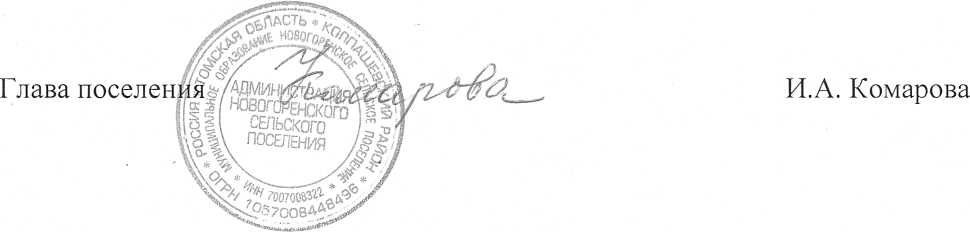 Приложение к постановлению Администрации Новогоренского сельского поселенияот 19.02.2016 № 7Порядок 
формирования, утверждения и ведения планов закупок товаров, работ, услуг для обеспечения нужд муниципального образования «Новогоренское сельское поселение»
1. Настоящий Порядок формирования, утверждения и ведения планов закупок товаров, работ, услуг для обеспечения нужд муниципального образования «Новогоренское сельское поселение»  (далее - Порядок) устанавливает требования к формированию, утверждению и ведению планов закупок товаров, работ, услуг для обеспечения нужд муниципального образования «Новогоренское сельское поселение»  (далее - планы закупок) в соответствии с Федеральным законом от 05.04.2013 N 44-ФЗ "О контрактной системе в сфере закупок товаров, работ, услуг для обеспечения государственных и муниципальных нужд" (далее - Закон о контрактной системе).2. Основные понятия, используемые в настоящем Порядке, применяются в том же значении, что и в Законе о контрактной системе.3. Планы закупок формируются в виде единого документа согласно требованиям к форме планов закупок товаров, работ, услуг, утвержденным Постановлением Правительства Российской Федерации от 21.11.2013 N 1043 "О требованиях к формированию, утверждению и ведению планов закупок товаров, работ, услуг для обеспечения нужд субъекта Российской Федерации и муниципальных нужд, а также требованиях к форме планов закупок товаров, работ, услуг".4. Планы закупок утверждаются в течение 10 рабочих дней:1) муниципальными заказчиками, действующими от имени муниципального образования «Новогоренское сельское поселение»  (далее - муниципальные заказчики), - со дня доведения до соответствующего муниципального заказчика объема прав в денежном выражении на принятие и (или) исполнение обязательств в соответствии с бюджетным законодательством Российской Федерации;2) муниципальными бюджетными учреждениями муниципального образования «Новогоренское сельское поселение», за исключением закупок, осуществляемых в соответствии с частями 2 и 6 статьи 15 Закона о контрактной системе, - со дня утверждения планов финансово-хозяйственной деятельности соответствующего муниципального бюджетного учреждения;3) муниципальными автономными учреждениями муниципального образования «Новогоренское сельское поселение», муниципальными унитарными предприятиями муниципального образования «Новогоренское сельское поселение»  в случае, предусмотренном частью 4 статьи 15 Закона о контрактной системе, - со дня заключения соглашений о предоставлении субсидий на осуществление капитальных вложений в объекты капитального строительства муниципальной собственности муниципального образования «Новогоренское сельское поселение»  или приобретение объектов недвижимого имущества в муниципальную собственность муниципального образования «Новогоренское сельское поселение» (далее - субсидии на осуществление капитальных вложений). При этом в план закупок включаются только закупки, которые планируется осуществлять за счет субсидий на осуществление капитальных вложений.5. Планы закупок формируются лицами, указанными в пункте 4 настоящего Порядка, на очередной финансовый год в следующем порядке:1) муниципальные заказчики в сроки, установленные главными распорядителями средств бюджета муниципального образования «Новогоренское сельское поселение» (далее - главные распорядители):а) но не позднее 1 августа текущего года формируют планы закупок и представляют их главным распорядителям для формирования на их основании в соответствии с бюджетным законодательством Российской Федерации обоснований бюджетных ассигнований на осуществление закупок;б) корректируют при необходимости по согласованию с главными распорядителями планы закупок в процессе составления проекта решения о бюджете муниципального образования «Новогоренское сельское поселение»;в) при необходимости уточняют сформированные планы закупок, после уточнения планов закупок и доведения до муниципального заказчика объема прав в денежном выражении на принятие и (или) исполнение обязательств в соответствии с бюджетным законодательством Российской Федерации утверждают в сроки, установленные пунктом 4 настоящего Порядка, сформированные планы закупок и уведомляют об этом главного распорядителя;2) муниципальные бюджетные учреждения муниципального образования «Новогоренское сельское поселение» (далее - заказчики) в сроки установленные органом, осуществляющим функции и полномочия их учредителя (далее-учредитель), но не позднее 1 августа текущего года:а) формируют планы закупок при планировании в соответствии с законодательством Российской Федерации их финансово-хозяйственной деятельности и представляют планы закупок органам, осуществляющим функции и полномочия их учредителя, для учета при формировании обоснований бюджетных ассигнований в соответствии с бюджетным законодательством Российской Федерации.В 10-дневный срок со дня получения плана закупок учредитель поверяет план закупок на предмет их соответствия действующему законодательству Российской Федерации, а также осуществляет оценку обоснованности закупок.Проверка планов закупок и оценка обоснованности закупок осуществляются в отношении вновь планируемых закупок, а также в отношении закупок, сведения о которых были изменены заказчиками по сравнению с ранее утвержденными планами закупок.Оценка обоснованности закупок осуществляется путем проверки соответствия:объекта закупки конкретной цели осуществления закупки, показателям результативности, предусмотренным программами, планами, иными документами стратегического и программно-целевого планирования (далее - Программы) или иным целям деятельности заказчиков;объема объекта закупки нормативным затратам на обеспечение функций, деятельности заказчиков (при наличии соответствующих требований к закупаемым товарам, работам, услугам (в том числе предельной цены товаров, работ, услуг) и (или) нормативных затрат на обеспечение функций заказчиков);объема финансового обеспечения для осуществления закупки объему финансового обеспечения, предусмотренному на реализацию Программ, или иному объему финансового обеспечения, имеющемуся у заказчиков.По результатам проверки планов закупок и оценки обоснованности включенных в него закупок учредители согласовывают планы закупок либо возвращают планы закупок заказчикам на доработку с указанием причин возврата, а также срока, в течение которого заказчики должны провести доработку (корректировку) планов закупок;б) корректируют при необходимости планы закупок по согласованию с учредителями в процессе составления проектов планов их финансово-хозяйственной деятельности и представления в соответствии с бюджетным законодательством Российской Федерации обоснований бюджетных ассигнований;в) при необходимости уточняют планы закупок. После уточнения планов закупок и утверждения планов финансово-хозяйственной деятельности утверждают в сроки, установленные пунктом 4 настоящего Порядка, сформированные планы закупок и уведомляют об этом учредителя;3) муниципальные автономные учреждения муниципального образования «Новогоренское сельское поселение», муниципальные унитарные предприятия муниципального образования «Новогоренское сельское поселение»:а) формируют планы закупок в сроки установленные главными распорядителями, но не позднее, чем в 14-дневный срок со дня заключения соглашений о предоставлении субсидий на осуществление капитальных вложений в объекты капитального строительства муниципальной собственности муниципального образования «Новогоренское сельское поселение» или приобретение объектов недвижимого имущества в муниципальную собственность муниципального образования «Новогоренское сельское поселение»;б) при необходимости уточняют планы закупок. После уточнения планов закупок и заключения соглашений о предоставлении субсидий на осуществление капитальных вложений в объекты капитального строительства муниципальной собственности муниципального образования «Новогоренское сельское поселение» или приобретение объектов недвижимого имущества в муниципальную собственность муниципального образования «Новогоренское сельское поселение» утверждают планы закупок в сроки, установленные пунктом 4 настоящего Порядка;6. Планы закупок на очередной финансовый год и плановый период разрабатываются путем изменения параметров очередного года и первого года планового периода утвержденного плана закупок и добавления к ним параметров второго года планового периода.7. Основаниями для внесения изменений в утвержденные планы закупок являются:1) приведение планов закупок в соответствие с утвержденными изменениями целей осуществления закупок, определенных с учетом положений статьи 13 Закона о контрактной системе, и установленных в соответствии со статьей 19 Закона о контрактной системе требований к закупаемым товарам, работам, услугам (в том числе предельной цены товаров, работ, услуг) и (или) нормативных затрат на обеспечение функций муниципальных органов и подведомственных им казенных учреждений;2) приведение планов закупок в соответствие с муниципальными правовыми актами о внесении изменений в решение о бюджете муниципального образования «Новогоренское сельское поселение» на текущий финансовый год;3) реализация нормативных правовых актов муниципального образования «Новогоренское сельское поселение», которые приняты после утверждения планов закупок и не приводят к изменению объема бюджетных ассигнований, утвержденных решением о бюджете муниципального образования «Новогоренское сельское поселение» на текущий финансовый год и плановый период;4) реализация решения, принятого муниципальным заказчиком или юридическими лицами по итогам обязательного общественного обсуждения закупок;5) использование в соответствии с законодательством Российской Федерации экономии, полученной при осуществлении закупок;6) выдача предписания органами контроля, определенными статьей 99 Закона о контрактной системе, в том числе об аннулировании процедуры определения поставщиков (подрядчиков, исполнителей);7) возникновение обстоятельств, предвидеть которые на дату утверждения плана закупок было невозможно.8. В планы закупок включается информация о закупках, извещение об осуществлении которых планируется разместить в установленных Законом о контрактной системе случаях в очередном финансовом году, а также информация о закупках у единственного поставщика (подрядчика, исполнителя), контракты с которым планируются к заключению в течение указанного периода.9. Утвержденные планы закупок подлежат размещению в единой информационной системе в сфере закупок  в течение трех рабочих дней со дня утверждения или изменения таких планов, за исключением сведений, составляющих государственную тайну.